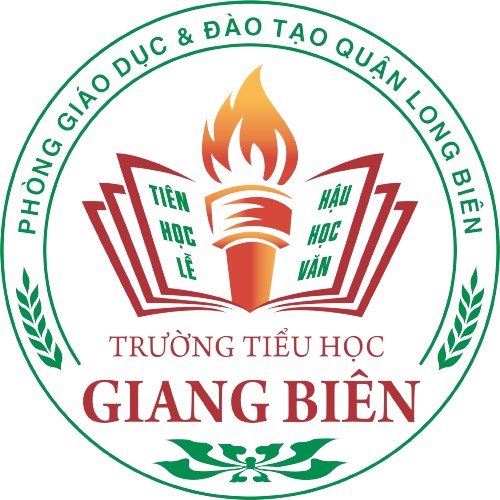 HỌC KÌ IHỌC KÌ IHỌC KÌ ILỊCH BÁO GIẢNGTUẦN HỌC THỨ 1TUẦN HỌC THỨ 1TUẦN HỌC THỨ 1Từ ngày: 6/9/2021 - Đến ngày: 10/9/2021Thứ/ngày/buổiThứ/ngày/buổiTiếtTiếtPPCTMôn học (hoặc PM)Tên bài giảngHình thức26/9Buổi sáng11Tập đọcThư gửi học sinhZoom26/9Buổi sáng21ToánÔn tập khái niệm về phân sốZoom26/9Buổi sáng31Khoa họcSự sinh sảnZoom26/9Buổi sáng41LTVCTừ đồng nghĩaZoom26/9Buổi sáng51Thể dụcGiới thiệu chương trình – TC lớp – ĐHĐN …Video26/961Đạo đứcEm là học sinh lớp Năm (Tiết 1)Video37/9Buổi sáng12ToánÔn tập tính chất cơ bản của phân sốZoom37/9Buổi sáng21Tiếng AnhUnit 1: What’s your address? Lesson 1,2Zoom37/9Buổi sáng31TLVCấu tạo bài văn tả cảnhZoom37/9Buổi sáng41Kể chuyệnLý Tự Trọng (LG dạy GDQPAN)Zoom37/9Buổi sáng51Âm nhạcHọc hài bài: Reo vàng bình minhZoom48/9Buổi sáng12Tập đọcQuang cảnh làn mạc ngày mùaZoom48/9Buổi sáng23ToánÔn tập so sánh hai phân sốZoom48/9Buổi sáng31Mĩ thuậtTrưng bày, giới thiệu một số sản phẩm MTZoom48/9Buổi sáng41Chính tảNghe - viết: Việt Nam thân yêuZoom48/9Buổi sáng51Địa líViệt Nam đất nước chúng ta (LG dạy GDQPAN)Zoom48/961Kĩ thuậtĐính khuy hai lỗ (Tiết 1)Video59/9Buổi sáng12LTVCLuyện tập từ đồng nghĩaZoom59/9Buổi sáng24ToánÔn tập so sánh hai phân số (Tiếp)Zoom59/9Buổi sáng31Tin họcNgười bạn mới của emZoom59/9Buổi sáng42Khoa họcNam hay nữ (Tiết 1)Zoom59/9Buổi sáng51Lịch sử“Bình Tây Đại Nguyên soái” Trương ĐịnhZoom610/9Buổi sáng12Tiếng AnhUnit 1: What’s your address? Lesson 3,4Zoom610/9Buổi sáng22Thể dụcĐHĐN – TC” Chạy đổi chỗ, vỗ tay nhau” ….Zoom610/9Buổi sáng35ToánPhân số thập phânZoom610/9Buổi sáng42TLVLuyện tập tả cảnhZoom610/9Buổi sáng52Tin họcBắt đầu là việc với máy tínhVideo